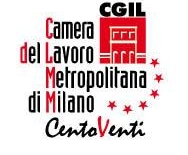  del Lavoro  vi invita a un confronto seminariale su tre argomenti importanti  per lavoratori precari parasubordinati e indipendenti in particolare dopo l’approvazione della riforma del mercato del lavoro e sono FISCO PREVIDENZA Mercato del Lavoro.L’obiettivo dell’incontro che segue l’incontro di Maggio in cui ci si è confrontati sulla riforma del mercato del lavoro nel suo complesso è quello di costruire a partire dal confronto sui decisivi cambiamenti al centro della discussione politica un terreno e un luogo stabile di discussione tra Cgil realtà organizzate del precariato e lavoratori dei settori della conoscenza della cultura e dello spettacolo per individuare possibili linee di iniziativa comune.MERCOLEDI’ 28 novembre 2012 dalle 19.00 alle 22.00.Presso  l’Istituto Bertarelli Corso di Porta Romana 110  Milano (MM Crocetta)In questo incontro parleremo con degli esperti di  FISCO. Saranno presenti i responsabili sindacali delle organizzazioni promotrici.Lavoro subordinato e lavoro autonomo quali norme.  Norme da conoscere per capire e per gestire.L’obiettivo dell’incontro è quello di aumentare il grado di conoscenza della materia fiscale sia ai fini pratici sia per una comprensione delle problematiche che le relative categorie di lavoratori incontrano nel rapporto con il sistema fiscale.Promossa con: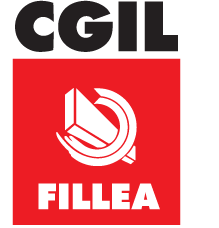 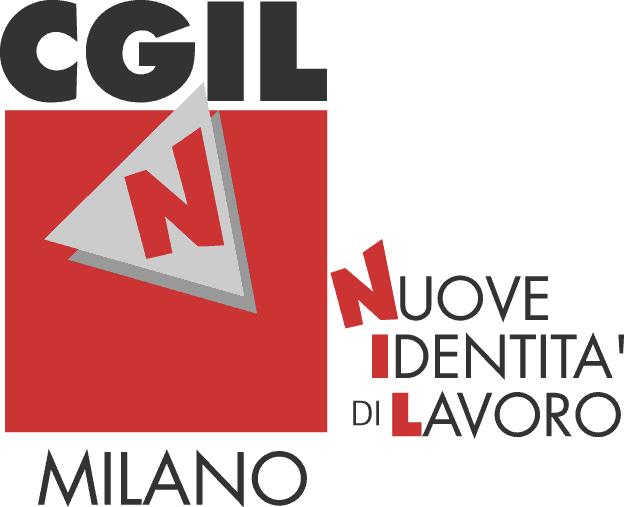 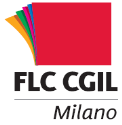 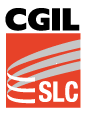 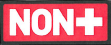 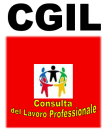 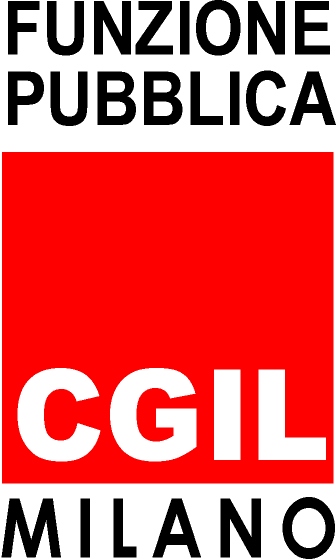 